ЕГЭ 2018. Математика  Базовый уровень.  Типовые  тестовые задания.14 вариантов  заданий.  Ященко И.В.ВАРИАНТ 7Решение: Насыбуллина Диана Радиковна.1.Решение:1,32:1,2=1,1;  2,7+1,1=3,8.Ответ: 3,8.2” 7’2.Решение:	=22*7=2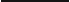 2’7 78	8.Ответ:28.З.Решение:118%-1180 100%-хx=1000Ответ:1000.4.Решение: (2+1)*(3+1)*(19+1)=240.Ответ:240.5.Решение:150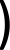 Ogs( 6Ответ:2.gs25-2.б.Решение:30,5:100=0,З05(выражаем см в метрах) 38000*0,305=11590.Ответ:11590.7. Решение:13-x=9x=4.Ответ: 4.8.Решение: 360:36=10 спиц.Ответ: 10. 9.Решение:А)Радиус Земли-самое длинное=>2)б400кмБ)высота Эйфелевой башни-вторая по высоте=>4)З24м В)диаметр монеты-самое маленькое=>З)20ммГ)рост жирафа-третий по величине=>1)5м Ответ: 2431.Решение:20-2=18;8=9=0,9.20   10Ответ: 0,9.Решение: Посмотреть по рисунку. Ответ: 20.12.Решение:5)44+98=144.Ответ:5.13.Решение:У правильной треугольной призмы 9 ребер, а у правильной треугольной пирамиды-З=> 9+3=12.Ответ:12.14. Решение:Смотрим графики, Б) и В) убывают=> их коэффициенты будут отрицательными, А) и Г) возрастают=> их коэффициенты будут положительными.Продолжаем прямую и находим точку пересечения с осью х и у, строим треугольник, сторону расположенную на оси у делим на сторону расположенную на оси х, находим коэффициент.A)-5Б)- -0,6в)- -1,sГ)-0,2Ответ: 2431. 15.Решение:Ѕтре угольника'  2 ”  о  сн   ова  ние” высоту.высота  *основаниет—10= высота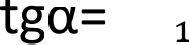 7	14214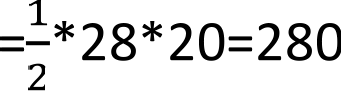 высота=10*—=20wЅтреугольник а7Ответ: 280.16.Решение:Площадь боковой поверхности цилиндра находится по формуле: S=2n*h*r,Найдём площадь боковой поверхности первого цилиндра:Si=2*2*3  =12 ,Найдём площадь боковой поверхности второго цилиндра:Si=2*12*5  =120 ,Найдём  отношение  площади боковой  поверхности  второго цилиндра  к первому:S2   120тг=10.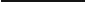 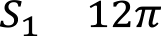 Отв  е т: 10.17.Решение:1<m<2=> A- -2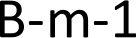 c- 2D-6-mОтвет:1342.Решение:Если в доме лифта нет, то в этом доме меньше 6 этажей.-правильноЕсли в  доме  больше  8 этажей,  то в нём нет лифта.-неправильноЕсли в доме больше 7 этажей, то в нём есть лифт.-неправильноЕсли в доме нет лифта, то в этом доме больше 6 этажей.-правильно. Ответ: 13.Решение:9375 подходит под заданные критерииТ.к. число кратно 75, то оно делится и на 25, а значит заканчивается на следующие комбинации цифр: 00, 25, 50, 75. Условию удовлетворяет 75Т.к. число кратно 75, то оно делится и на 3, а значит сумма цифр числа делится на 3Итак, определили, что число заканчивается на 75 возможные варианты начальных цифр 1, 3, 9с учетом того, что сумма цифр должна быть кратна 3, подходят цифры 3 и 9 данному условию удовлетворяют числа 3975 и 9375Ответ:  3975; 9375.Решение:Каждый столб связан с другим, получается, что всего 7 4=287 4=28 соединений. Но два столба связаны друг с другом одним проводом, значит, всего будет протянут проводов между этими десятью столбами в два раза меньше, чем соединений 28:2=1428:2=14.Ответ: 14.